Name: ____________________________________________    Date: _________________Cambrian FossilsDirections: For each fossil shown below, a. write the fossil’s name, and b. write its characteristics. Choose the correct fossil names and characteristics from the chart below.1.      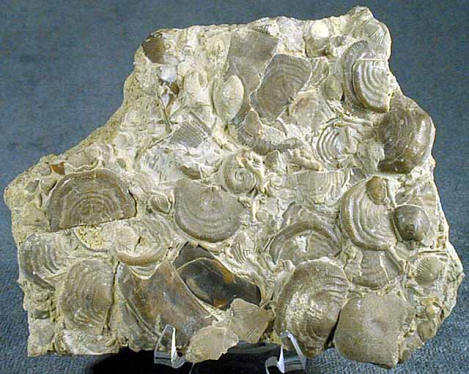 a. ___________________________________________________________________________                   b. ___________________________________________________________________________                   2.    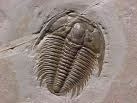 a. ___________________________________________________________________________                   b. ___________________________________________________________________________                   3.     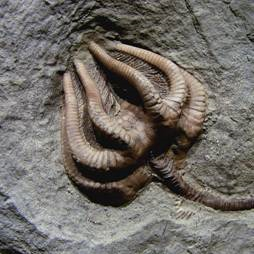 a. ___________________________________________________________________________                   b. ___________________________________________________________________________                   4.      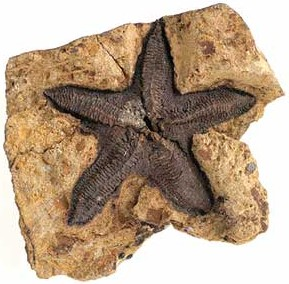 a. ___________________________________________________________________________                   b. ___________________________________________________________________________                   Answer KEYCambrian Fossils Directions: For each fossil shown below, a. write the fossil’s name, and b. write its characteristics. Choose the correct fossil names and characteristics from the chart below.1.      a. Brachiopodsb. Marine invertebrates with bivalve shells that have a pair of arms with tentacles inside; also called “lampshells.”2.    a. Trilobites b. An extinct group of arthropods with segments of the body divided into three lobes.3.     a. Mollusksb. Invertebrates that have a fleshy, muscular body. Includes snails, bivalves, squids, and octopuses.4.      a. Echinoderms  b. A group of marine invertebrates that includes starfish, brittle stars, basket stars, sea cucumbers, sand dollars, and sea urchins. Echinoderm means “spiny skin.”Fossil NamesCharacteristicsEchinodermsMarine invertebrates with bivalve shells that have a pair of arms with tentacles inside; also called “lampshells.”TrilobitesInvertebrates that have a fleshy, muscular body. Includes snails, bivalves, squids, and octopuses.MollusksA group of marine invertebrates that includes starfish, brittle stars, basket stars, sea cucumbers, sand dollars, and sea urchins. Echinoderm means “spiny skin.”BrachiopodsAn extinct group of arthropods with segments of the body divided into three lobes.Fossil NamesCharacteristicsEchinodermsA group of marine invertebrates that includes starfish, brittle stars, basket stars, sea cucumbers, sand dollars, and sea urchins. Echinoderm means “spiny skin.”TrilobitesAn extinct group of arthropods with segments of the body divided into three lobes.MollusksInvertebrates that have a fleshy, muscular body. Includes snails, bivalves, squids, and octopuses.BrachiopodsMarine invertebrates with bivalve shells that have a pair of arms with tentacles inside; also called “lampshells.”